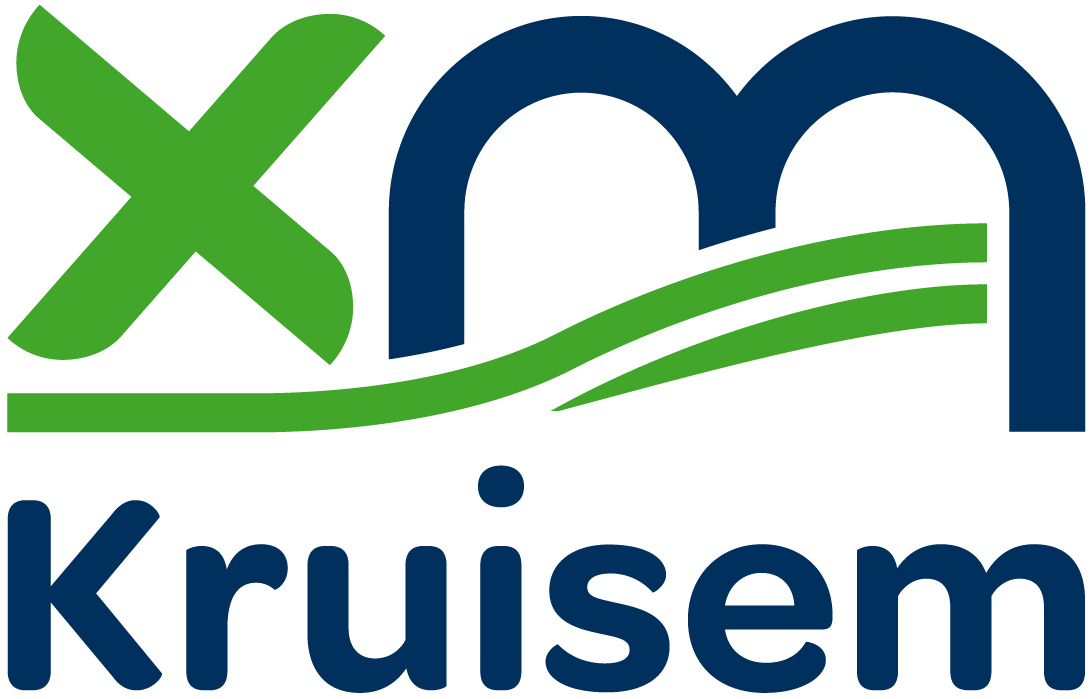 Verwelkoming + goedkeuring vorig verslagEr zijn geen opmerkingen bij het vorig verslag. Voorschoolse Kinderopvang (0-2,5 jaar)Dienst voor Onthaalouders: stand van zaken + update WOOSHOp het vorige LOK gaven we aan op zoek te zijn naar nieuwe locaties voor kinderopvang in Zingem en Kruishoutem. Er waren toen op heel korte termijn 3 locaties gestopt.Het eigen patrimonium is toen ook uitgebreid bekeken, maar hier kwamen geen betaalbare oplossingen uit op korte termijn. Uiteindelijk werd beslist een woning te huren op de private markt, Kruiskensstraat Zingem, en daar een nieuwe opvang te starten. De aanpassings- en opfrissingswerken aan de woning waren minimaal en de eigenaar deed zelf ook heel wat inspanningen om de woning veilig te maken voor kinderopvang. Er werden 2 kinderbegeleiders aangesteld, vanaf maart start een derde persoon. Elke begeleider betaalt 150€ huur. De opvang is van start gegaan op 2/11 en het aantal kinderen wordt geleidelijk opgebouwd tot max 18 plaatsen.Vanaf januari ’23 start ook een nieuwe gezinsopvang in Kruishoutem. De vrouw werkte lange tijd in een groepsopvang in Zulte. Aangezien het huurcontract wordt stopgezet, wil ze nu starten in haar eigen woning waar ze tot max 8 kinderen kan opvangen.Dit maakt dat er toch weer wat extra plaatsen zijn. We kunnen echter nog steeds niet alle ouders helpen, zeker niet bij dringende aanvragen.Vorig LOK werd de werking van WOOSH (ecologisch verantwoorde luierservice) uitgebreid toegelicht. Dit systeem werd in eerste instantie ingevoerd in de groepsopvangen en werd daar goed onthaald door de kinderbegeleiders en ouders. Op vraag van de gezinsopvangen zal vanaf januari ook gestart worden bij hen.    Andere opvanginitiatievenFelies: 1 gezinsopvang verhuist van Kruishoutem naar Olsene, de meeste kindje verhuizen mee. Dit maakt dat Felies nog maar 3 onthaalouders heeft in Kruishoutem.Sprookjesparadijs: op zoek naar nieuwe kinderbegeleiderKrabbels en babbels: draait op maximale bezetting om zoveel mogelijk ouders te kunnen helpenOpgroeienAls gevolg van de recente sluiting/schorsing van een aantal crèches werd het principe van ‘vervangcapaciteit’ goedgekeurd. Dit betekent dat opvanginitiatieven die de ruimte en het personeel hebben op heel korte termijn tijdelijk bijkomende plaatsen kunnen gesubsidieerd krijgen. Dergelijke aanvraag dient steeds via het lokaal bestuur te lopen. Inspectieverslagen zullen vanaf de 2de helft van december ook online kunnen ingekeken worden. Voorheen diende dit expliciet opgevraagd te worden door de ouder.De vraag wordt gesteld of er nu meer wantrouwen is of dat er een verandering merkbaar is in de opvang. Het algemeen gevoel heerst dat dit niet echt zo is. Wel worden er door de ouders meer vragen gesteld over de kinderopvang (inspectie, ...). Er is een hele kleine minderheid van de zwangere vrouwen die hun kind niet naar de opvang wil sturen en op zoek gaat naar alternatieven.Buitenschoolse Kinderopvang (vanaf 2,5 jaar)Buitenschoolse opvang zomerWanneland (Zingem) zal in schoolvakanties niet langer de 14 jongste kinderen apart opvangen, maar wel de 14 oudste kinderen. De refteropvang werd deze zomer omgebouwd tot een ‘tienerruimte’. De kinderen waren hierover heel enthousiast en deze werking blijft daarom behouden.De Speelwei (Kruishoutem) bestaat 1 jaar. Het was de eerste keer zomer-opvang en deze werd positief geëvalueerd. De laatste week van augustus werden er 14 plaatsen extra gecreëerd aangezien de speelpleinwerking reeds gesloten was. Heel de zomer door was er een mooie bezetting.Opmerking: Buitenschoolse opvang en Speelpleinwerking/Sportkampen maken een andere opsplitsing qua leeftijd. Ibo werkt met leerjaar, SPW/SK met geboortedatum. Hierdoor kunnen klasgenootjes niet altijd inschrijven voor dezelfde zaken. Alexine bekijkt hoe dit kan aangepast worden. Decreet BOA: stand van zakenBOA staat voor Buitenschoolse Opvang & Activiteiten. Maandelijks zitten de diensten sport, vrije tijd, bib, speelplein en BKO samen om dit decreet vorm te geven. Acties:Sinds september is busvervoer opgestart voor de Kruishoutemse lagere scholen. Deze kinderen kunnen na 13u op de bus stappen en door de kinderbegeleiders naar techniek, muziek, kunst of multimove gebracht worden. Sportsnack gaat sinds dit schooljaar door in alle Kruisemse scholen. De directie van de kleuterscholen denken momenteel na over een gepast aanbod op maat van hun kleuters. De vrijwilligers die hiervoor aangesteld zullen worden, worden gesubsidieerd met BOA-middelen.Steekproefgewijs werden 154 ouders gespreid over de 10 Kruisemse scholen bevraagd over sterktes en knelpunten van het huidige vrijetijdsaanbod. Ze dachten ook mee na over aanbod dat in de toekomst fijn zou zijn om uit te werken (bv. schaaklessen, moestuin inrichten, hockey,…).Binnenkort zullen ook steekproefgewijs kinderen uit het lager bevraagd worden (zowel kinderen uit onderbouw als bovenbouw) a.d.h.v. een spelvorm over het huidige naschools aanbod en waar ze van dromen in de toekomst.Opmerking: Carine van Opgroeien geeft aan dat Kruisem hiermee al ver staat in vergelijking met veel andere gemeentes. Huis van het Kind (HVK)Receptie Dag van de KinderbegeleiderOp 12 oktober organiseerden we vanuit Team Kind opnieuw een receptie ter gelegenheid van de Dag van de Kinderbegeleider. Ondanks dat we in een tijd van besparingen leven, vonden de schepen en wij het belangrijk om de mensen uit de kinderopvang in de bloemetjes te zetten. In totaal werden 50 mensen uitgenodigd zijnde kinderbegeleiders van onze eigen DVO en buitenschoolse opvang (Speelwei en Wanneland) en ook alle kinderbegeleiders uit de andere kinderopvanginitiatieven (Felies, zelfstandige onthaalouders en kinderdagverblijven) die deel uitmaken van ons Lokaal Loket Kinderopvang. 31 mensen daarvan waren aanwezig. We boden een receptie met hapje en drankje aan in het GC Huise. We waren blij met de opkomst en de aanwezigen apprecieerden ook duidelijk het gebaar. We merken bovendien dat de ‘Dag van de kinderbegeleider’ ook steeds meer bekendheid krijgt bij de ouders en dat er dan ook veel een persoonlijke bedanking bezorgen aan hun onthaalouder. Dit betekent voor hen ook zeker een grote appreciatie voor hun werk. Opstart Huiswerkbegeleiding ism vzw UilenspelOp het vorige LOK werd toelichting gegeven rond een eventuele samenwerking met vzw Uilenspel voor de organisatie van huiswerkbegeleiding bij kwetsbare gezinnen. Ondertussen is deze samenwerking een feit. In de zomermaanden werd een halftijds coach aangesteld om in totaal 60 vrijwilligers te begeleiden in de 3 samenwerkende gemeentes (Kruisem, Gavere en Nazareth). Haar naam is Amber Van Laeken, zij werkte al voor Uilenspel in Gent. In september werd dan een eerste werving van vrijwilligers gedaan.Voor Kruisem leverde dit al snel 12 vrijwilligers op. De groep bestaat uit:Geslacht: 10 vrouwen en 2 mannenLeeftijd: 3 twintigers, 4 dertigers, 2 veertigers en 3 zestigersDe vrijwilligers hadden eerst een uitgebreid gesprek met de coach. Daarna volgden zij ook allemaal de startcursus. Zij worden nu verder begeleid en ondersteund door Amber (intervisie, vormingen, materiaal). Wat de kinderen betreft (reeds gestart of start in december):Geslacht: 6 jongens en 4 meisjesLeeftijd: 3 van 5jaar, 5 van 6jaar, 1 van 7jaar, 1 van 10jaarOorspronkelijk zouden we alleen starten met K3, L1 en L2 maar aangezien er voldoende vrijwilligers waren en die vrijwilliger ook openstond voor deze begeleiding, kon ook die begeleiding opgestart worden.Thuistaal: Arabisch, Somalisch, Congolees, Frans, Oekraïens, Pools en Nederlands Kinderen met een andere thuistaal zijn dus zeker een kwetsbare groep!Er zijn op vandaag 9 begeleidingen effectief opgestart. Deze kinderen krijgen 1u/week bezoek van een vrijwilliger. Eén begeleiding start op in december, 2 andere zijn nog bezig aan de aanmelding maar kunnen daarna onmiddellijk opstarten.Eén kind heeft voorlopig nog geen begeleider, daarom zal nieuwe oproep gebeuren naar vrijwilligers.Dit is dus echt wel een succes te noemen! Concreet kunnen we nu al 12 gezinnen extra ondersteuning bieden bij in eerste instantie het huiswerk, maar ook het hele gezin bij het verruimen van hun netwerk, andere ondersteuningsvragen…Midden oktober kregen we ook het nieuws dat onze aanvraag voor een subsidie via het Plattelandsloket van de Provincie werd goedgekeurd. Zij komen voor 65% van de totale kostprijs tussen in het project wat concreet betekent dat het dit project jaarlijks een kleine 4.000€ ipv 11.000€ kost aan de gemeente (personeelskosten Amber). De subsidie is voor 3 jaar. Indien het project goed blijft lopen, hopen wij dat het bestuur dit verder zal bekostigen. Speelgoedactie Pop-upWe hebben dit jaar opnieuw een inzameling georganiseerd van speelgoed in de Pop-up. Dit ging door in de herfstvakantie. Er kwam ook dit haar heel veel mooi speelgoed binnen.Op 24 en 29 november kunnen kwetsbare gezinnen langskomen om speelgoed op te halen. Hiervoor werden gezinnen vanuit de Sociale Dienst, ouders met sociaal tarief in de kinderopvang/buitenschoolse opvang, gezinnen die doorverwezen zijn door K&G persoonlijk aangesproken. Ook onze vrijwilligers die huiswerkbegeleiding geven, mogen langskomen voor speelgoed voor het gezin dat ze begeleiden. Met het overgebleven speelgoed worden pakketjes gemaakt die afgegeven worden aan de gezinnen die niet in de winkel geraakten.     Vormingen RadarRadar is een netwerk van organisaties die betrokken zijn bij de geestelijke gezondheid van kinderen en jongeren in Oost-Vlaanderen. Zij willen oa inzetten op het versterken van de kennis bij professionelen (kinderbegeleiders, leerkrachten…). Zij stellen hiervoor een budget ter beschikking voor de Huizen van het Kind voor het organiseren van vormingen. Wij hebben gekozen voor de vormingen:Heb oog voor autisme in contact met jonge kinderen, Tanderuis vzw: ging door op 27/10, er waren 28 inschrijvingen, 21 aanwezigenWanneer ontwikkeling anders loopt, Het Veer: gaat door op 8/12, voorlopig ook al 15 inschrijvingen, dus nog enkele plaatsjes vrij!We waren positief verrast door het aantal inschrijvingen. De reacties waren ook overwegend positief. We weten nu wel dat er een draagvlak is voor vormingen/praatavonden dus willen we dit in de toekomst verder uitbreiden. Hiervoor zal samengewerkt worden met verschillende partners zoals Gezinsbond, mutualiteit…Opmerking: er wensen zich nog 2 begeleiders van kdv De Troetelbeertjes in te schrijven voor de vorming op 8/12. TechniekacademieIn oktober ging weer een reeks Tiener Techniekacademie van start. Normaal gaan in Kruishoutem 2 groepen door, 1 moest echter geannuleerd worden wegens te weinig inschrijvingen. In Zingem gaat zoals altijd 1 groep door. De beide groepen zijn volledig volzet (20 kinderen).Nieuw dit schooljaar is de Repair Teens voor leerlingen van de eerste graad middelbaar. Dit wordt dit jaar uitgetest in een aantal gemeentes en gaat door op zaterdagvoormiddag in de sporthal van Kruishoutem. Ook die reeks is volledig volzet (12 kinderen).In het voorjaar gaat de reeks Junior Techniekacademie opnieuw door voor L3 en 4 in Zingem en Kruishoutem. Oekraïense gezinnenIn totaal verblijven momenteel 17 kinderen in Kruisem, 2 zijn al teruggekeerd:Baby-peuter: 2Kleuter: 3 (Keimolen en Kruin)Lager: 6 (Keimolen, Kruin, Groeiweide, Hartepit)Middelbaar: 6 (Okan Oudenaarde, Deinze, online)In de zomer zijn ook een paar kinderen naar de speelpleinwerking en Wanneland/Speelwei geweest. Budgetwijzigingen 2022 + Budget 2023 In 2019 werd een meerjarenplanning opgesteld voor de periode 2020-2025. Deze wordt jaarlijks geëvalueerd en waar nodig bijgestuurd. De werkingsuitgaven worden in principe behouden voor de volgende jaren. Enkel in specifieke gevallen is een verhoging of verlaging voorzien. Eventueel nieuwe beleidsinitiatieven worden dan ook toegevoegd.Concreet voor 2023 lopen de meeste budgetten gewoon door. De wijziging binnen het domein Kind willen wij bij deze aan jullie voorleggen:Er wordt bijkomend ingezet op de Dienst voor Onthaalouders door het voorzien van bijkomende locaties, waardoor diverse uitgaven (vergoeding onthaalouders, huur, verzekeringen, nutsvoorzieningen, aankoop van materieel,… ) worden verhoogd. De omschakeling naar meer groepsopvang zorgt voor grotere opleg vanuit de gemeente voor deze dienstverlening.De luierservice in de dienst voor onthaalouders wordt voorzien als een nuloperatie aangezien de kost wordt doorgerekend naar de ouders.Wanneland is tot op heden volledig gesubsidieerd. De andere BKO’s zijn ‘gemeld’ bij K&G maar niet gesubsidieerd. Vanaf 1/1/2023 valt het onderscheid dus gesubsidieerde opvang – gemelde opvang weg. We ontvangen 1 subsidiebedrag en verdelen deze middelen zelf over de opvangen. Maximaal 25% van deze subsidie mag gebruikt worden voor de uitwerking van het decreet BOA. Vanaf 1/1/2026 zullen deze subsidies bijna verdubbelen. Dit om een verdere uitrol van het decreet BOA mogelijk te maken.Inzake ondersteunend onderwijsbeleid voorzien we 550 euro bijkomende middelen voor de techniekklassen (1e graad middelbaar) en voor het project ‘Huiswerkbegeleiding’ is een jaarlijks budget van 4.000 euro voorzien.De leden nemen kennis van en gaan akkoord met deze wijzigingen.CreakindoCreakindo = Samenwerkingsverband tussen gemeentebestuur en alle Kruisemse scholenDe groep blijft maandelijks samenkomen voor de organisatie van allerlei activiteiten. Dit najaar worden oa volgende zaken georganiseerd:ScholenveldloopNatuurleerpadwandelingenKleuteruitstap HelixToneelvoorstellingen ikv VoorleesweekSportdagenDit allemaal geheel of gedeeltelijk met middelen die de gemeente hiervoor ter beschikking stelt. We merken dat de kosten voor busvervoer een steeds grotere hap uit ons budget nemen. We proberen deze dan ook zoveel mogelijk te beperken door activiteiten op verschillende locaties te laten doorgaan zodat zoveel mogelijk scholen te voet kunnen komen. In het voorjaar zullen ook zoveel mogelijk klassen met de fiets naar de activiteiten komen. Zaken die ook aan bod komen tijdens de overleggen zijn:opvang van Oekraïense kinderenhuiswerkbegeleidingandere acties vanuit het Huis van het KindDienst Vrije TijdJeugdEvaluatie zomer 2022:Afgelopen zomer stapten we opnieuw over naar niet verplicht op voorhand inschrijven (behalve voor uitstappen).Gemiddeld hadden we 85 aantal kinderen per dag op beide Speelpleinwerkingen samen.Toekomstige activiteiten:Speelpleinwerking en tieneraanbod tijdens de vakanties – alle info steeds terug te vinden op de website: https://www.kruisem.be/vakantieaanbod
Tijdens de kerstvakantie is er geen Speelpleinwerking, alle andere vakanties wel.Inschrijven op voorhand nog steeds niet verplicht.Plaatsing nieuwe speeltoestellen Lozer + aanpak speelomgeving (algemene upgrade speelterrein): voorjaar 2023. De nieuwe skatetoestellen werden in de zomer reeds geplaatst.Binnenkort opstart dossier voor nieuwe skateomgeving bij voetbalterreinen KSK Zingem (samen met vernieuwing parking).Sport Evaluatie zomer 2022: Op de sportkampen waren gemiddeld 170 tot 190 kinderen per week aanwezig (eerste 2 weken juli + 2 laatste weken van aug).De Sportdienst organiseerde ook sportdagen op 1/7, 29/8 en 30/8. De kleuters bleven ter plaatse in de sporthal, het lager ging op ‘avonturen’ uitstap. Deze sportdagen waren een groot succes. In ‘23 zullen we dit concept opnieuw inplannen op 28 en 29 augustus en blijven de kampen behouden op 3 locaties: sporthal Kruishoutem, sporthal Huise en turnzaal Zingem.Bestek is momenteel lopende voor ‘medeorganisator voor onze kleuterkampen’ – invulling van de kampen moet nog bepaald worden (eind december meer info).Inschrijfdata sportkampen 2023:Inschrijven sportkampen krokus en paasvakantie 2023 (+ sportdag op lokale verlofdag 6/2/2023) : vanaf zaterdag 14 januari om 9u  De info hierover zal vermeld staan in de vrijetijdsfolder ‘voorjaar 2023’, deze folder zal in december bedeeld worden in de scholen. Inschrijven sportkampen en -dagen zomer 2023: vanaf zaterdag 25 maart om 9uDe info hierover zal verschijnen in de vrijetijdsfolder ‘zomer 2023’, die net voor de paasvakantie zal bedeeld worden in de scholen.Sportreeksen: Momenteel zijn de sportreeksen van het najaar lopende. Hiervoor zijn 103 kinderen ingeschreven.Voor de jeugd organiseren we Multimove op woensdagnamiddag in de sporthal van XH (met mogelijkheid om gebruik te maken van busvervoer die kinderen oppikt in verschillende scholen ikv BOA) en op verschillende scholen organiseren we ‘sportsnack’ (1x/week direct na school tijdens opvanguren). Het concept van sportsnack is wel wat gewijzigd. Dit najaar gaat sportsnack door in De Regenboog, De Groeiweide en De Kruin. Na de kerstvakantie gaat deze door in 3 andere scholen: De Bosrank, De Keimolen en De Weide Wereld. Na de paasvakantie zal er geen sportsnack meer zijn. Het betere weer zorgt ervoor dat kinderen dan meer buiten willen spelen. De Sportdienst organiseert ook een ‘MTB-initiatie’ vanaf mei op woensdagnamiddag.Alle info staat steeds in de vrijetijdsfolder en online: www.kruisem.be/sportaanbod . Voor de sportreeksen jan-maart 2023 starten de inschrijvingen vanaf maandag 19 december 20u. Dit voor zowel inwoners als niet-inwoners.Sportevenementen:Wintersportdag voor 12-16 jarigen: woensdag 28 december 2022 (Terneuzen) – volzet!Sportdag lokale schoolvrije dag voor 2e kleuter t.e.m. 6e leerjaar: maandag 6 februari 2023 – inschrijven vanaf 14 januari 9uAvonturensportdag ‘take a risk’ voor 10-16 jarigen: donderdag 13 april 2023 (Wachtebeke) – inschrijven vanaf 14 januari 9uBuitenspeeldag woensdag 19 april 2023: hiervoor zal de Jeugd- en Sportdienst nog een gezamenlijk aanbod uitwerken.  Meer info volgt later.BibVoorleesweek: Aan de hand van de PowerPoint in bijlage vertelt Carine over de verschillende activiteiten in de bib van Zingem en Kruishoutem nalv de Voorleesweek:Voorleessessies in beide bibs, in bib Kruishoutem ook door de leerlingen van KADEKnuffels logeren in de bib (Filmpje te vinden op de FB pagina van Kruisem)Voorleessessies tijdens de consultatie van K&G Voorstelling ‘Dierenbos got talent’ door Mieke Mie voor alle kleuters K2Dit aanbod geldt ook voor kinderdagverblijven of onthaalouders. Iemand van de bib komt graag langs om een verhaal te vertellen aangepast aan de leeftijd van de kinderen. In de bib kunnen ook kamishibai’s en vertelplaten ontleend worden. Algemeen:Boekje ‘Hey Baby, kijk! Een knuffelboek’ van Laura van Boechou en Eva Mouton werd verkozen tot Boekstart-babyboekje van het jaar. Dit is een boekje volledig in zwart-wit, wat voor baby’s het meest aantrekkelijk is. De bib zal hier ook rekening mee houden bij de aankoop van nieuwe babyboekjes.Coderdojo (programmeren voor kinderen) nog een sessie op zaterdag 12 december in Zingem. De volgende reeks in het voorjaar zal weer doorgaan in Kruishoutem.De verhuis van de bib van Zingem naar het gemeentehuis wordt voorzien voor de zomervakantie 2023.Opmerking:Lieve Van Cauwenberghe heeft een leerkrachte binnen het ondersteuningsnetwerk die graag poppenkast komt spelen in de bib of op andere locaties. Ze bezorgde hiervoor de gegevens aan Carine.Tip Saan Vandenheede: via het Leesfonds kan nog tot 30 november een gratis boekenpakket aangevraagd worden. Hannelore stuurt hierover de info door. VariaDatum volgend LOK: donderdag 20/04/2023 om 19u30 in Huise!